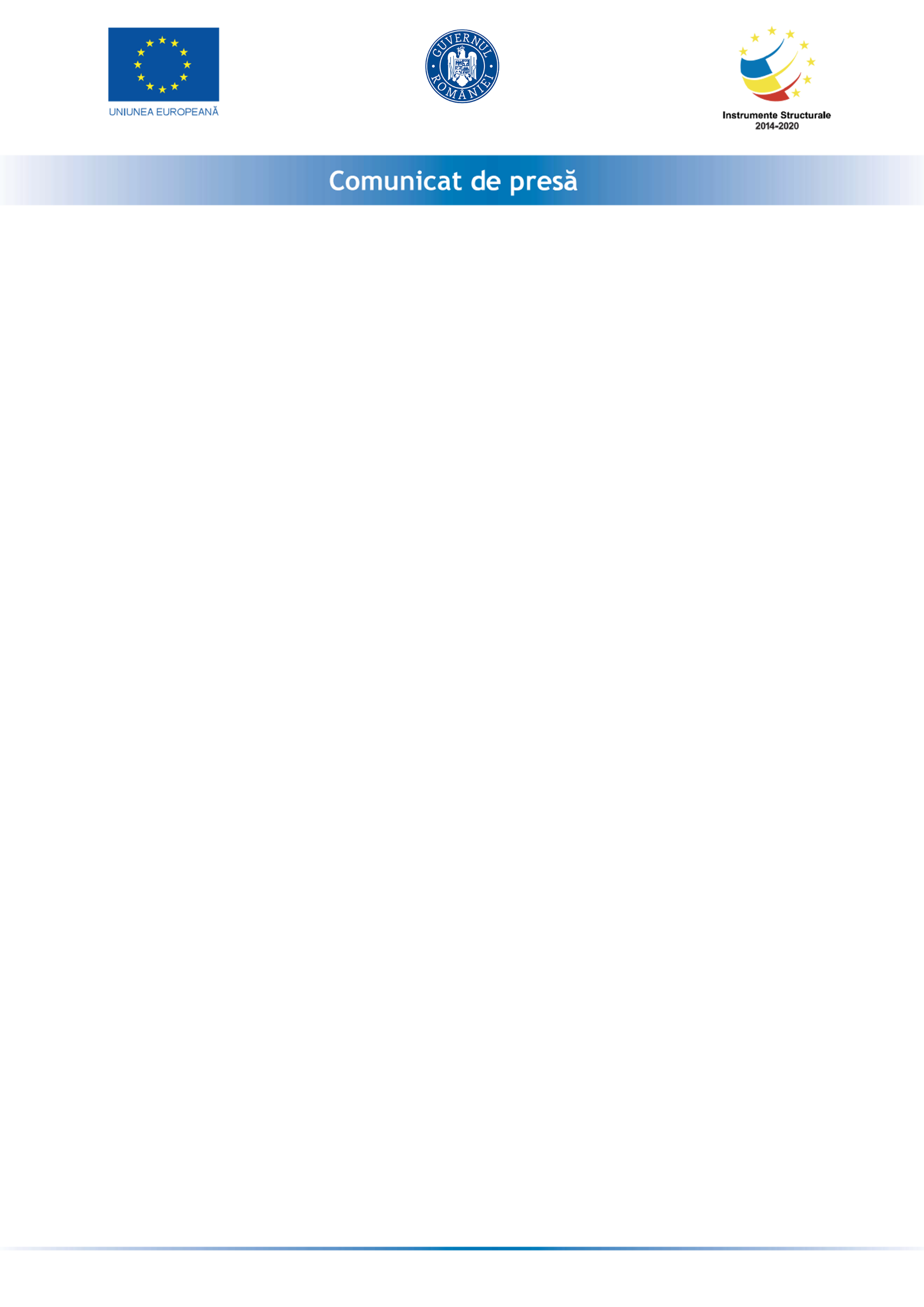 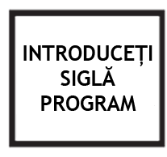 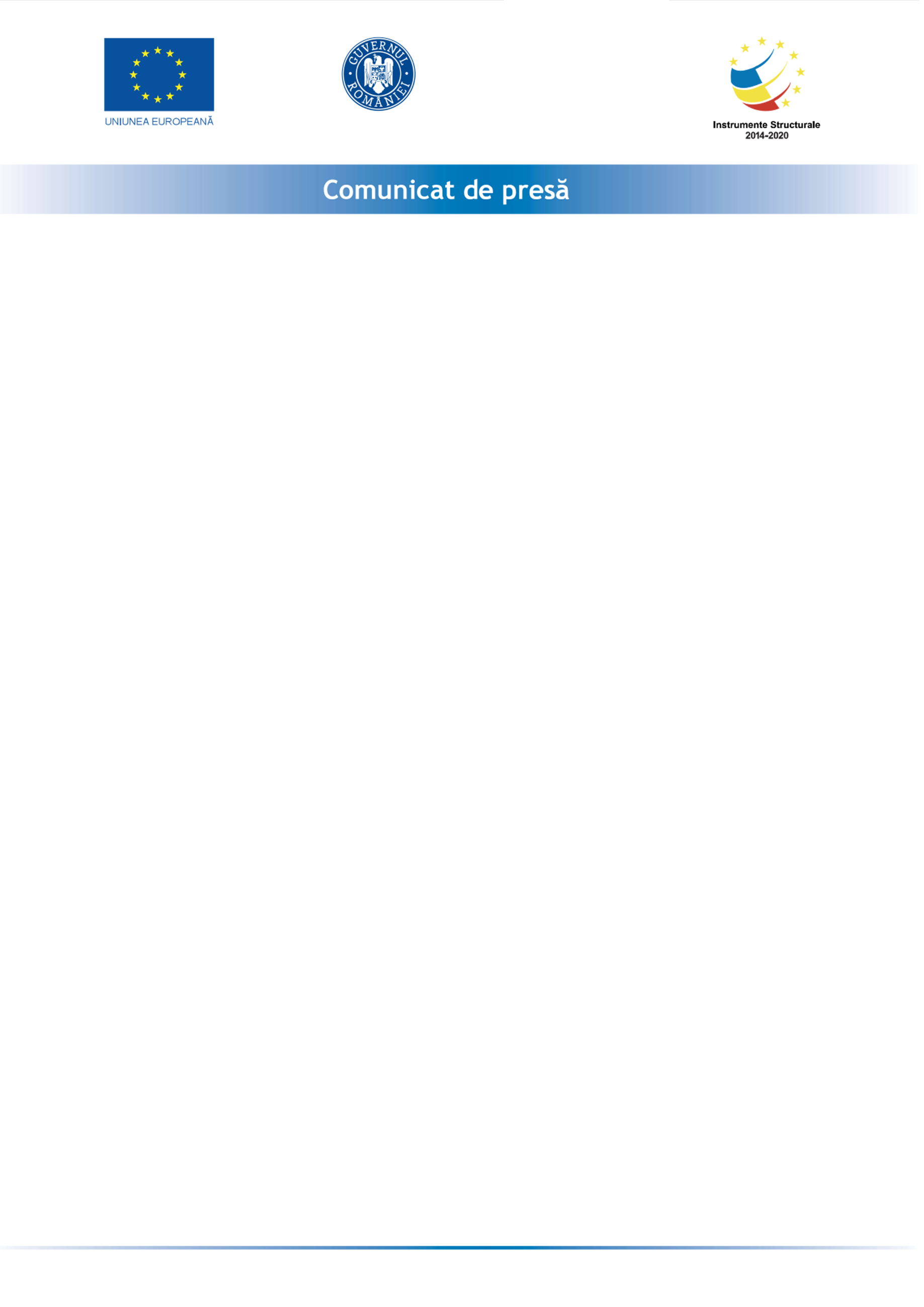 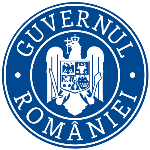 Proiect cofinanțat din Fondul  Programul Contractul de finanțare nr. 1641/02.08.2022 a fost încheiat între Ministerul Investițiilor și Proiectelor Europene, în calitate de Autoritate de Management pentru Programul Operațional Infrastructură Mare 2014-2020 și UAT Oras Ineu, în calitate de Beneficiar al finanțării.Valoarea totală eligibilă a proiectului este de 10.334.400,21 lei, 100% (10.334.400,21 lei) din aceasta reprezentând sumă nerambursabilă din FEDR REACT-EU.Obiectivul general al proiectului/Scopul proiectuluiObiectivul general al proiectului consta in consolidarea capacitatii de reactie a spitalului la criza cauzata de raspândirea virusului SARSCoV-In vederea atingerii obiectivului general al proiectului au fost stabilitate obiective specifice ce consta in:• Refacerea partiala a instalatiei electrice de forta, iluminat si prize cu cabluri • Realizarea unei instalatii de apelare medicala care sa poata face legatura imediata intre pacient si personalul medical de garda • Refacerea instalatiei de alimentare cu oxigen• Modificarea instalatiei de fluide medicale existente in ATI si CPU prin montarea in locul prizelor simple de oxigen a unor console medicale care sa cuprinda integrat toate fluidele medicale necesare • Completarea instalatiei de aer comprimat si montarea unei instalatii de vacuum • Realizarea unei instalatii de ventilatie corespunzatoare in Blocul Operator. Obiectivele specifice ale proiectului1. Achizitii si montaj sisteme de detectare, semnalizare, alarmare incendii cu acoperire totala si de detectare semnalizare si alarmare în cazul depasirii concentraþiei maxime admise de oxigen în atmosfera, inclusiv realizarea schemei/proiectului de executie si montaj,achizitii, montaj, lucrari de interventie la infrastructura electrica, de ventilare si tratare a aerului, precum si lainfrastructura de fluide medicale.2. Achizitii, montaj, lucrari de interventie la infrastructura electrica, de ventilare si tratare a aerului, precum si la infrastructura de fluide medicale.Rezultate asteptate1. Management de proiect derulat in conformitate cu conditiile Contractului de Finantare2. Informarea si publicitatea proiectului realizate conform Manualului de Identitate Vizuala3. Reabilitarea / modernizarea / extinderea infrastructurii electrice, de ventilare si tratare a aerului, precum si a infrastructurii de fluide medicale4. Auditul proiectului realizat5. Instalarea de sisteme de detectare, semnalizare, alarmare incendii, cu acoperire totala si de detectare semnalizare si alarmare în cazul depasirii concentraþiei maxime admise de oxigen în atmosfera pentru cresterea gradului de securitate la incendii.Proiectul va fi derulat în Orasul Ineu, judetul Arad, Str. Republicii nr. 5, în  perioada 20.10.2021 și 31.12.2023. Date de contact:Curetean Simona, Consilier, Tel: 0257 511 550, E-mail: achizitii@primariaineu.roProiect cofinanțat din Fondul  Programul Operational Infrastructura Mare 2014-2020.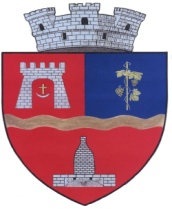 